Media Contacts: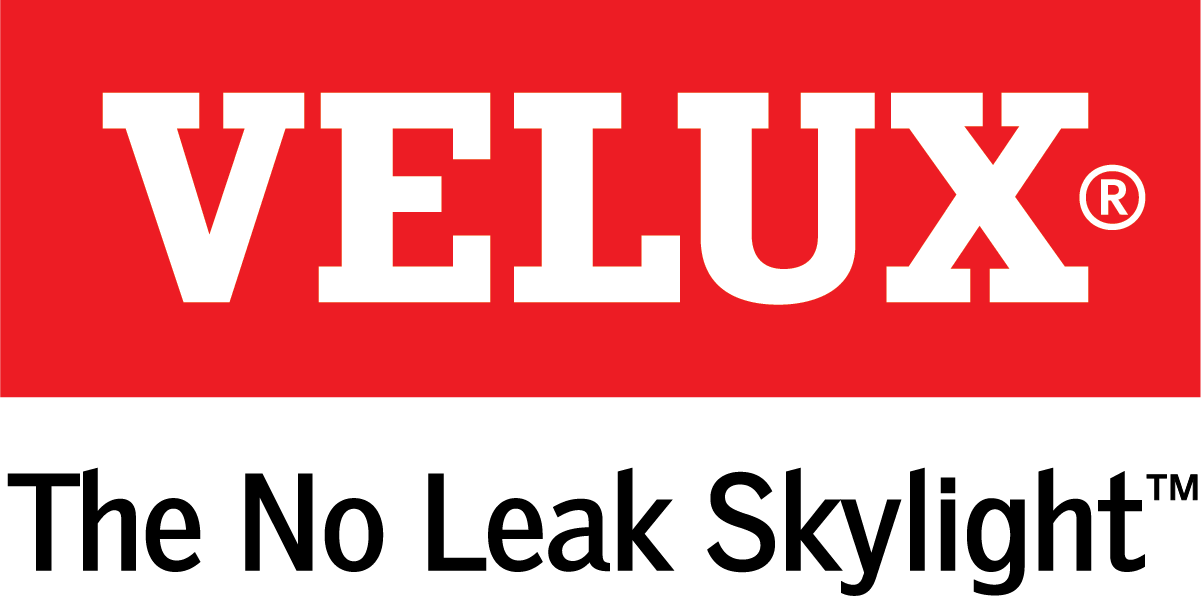 Ashley Moran704-926-1376amoran@wrayward.com Dana Haydock704-926-1301dhaydock@wrayward.comFOR INTERIOR DESIGN UPGRADES, LOOK TO THE ‘FIFTH WALL’VELUX® America Encourages Homeowners to Design Their CeilingsORLANDO, Jan. 9-11, 2018 – It’s more than your ceiling. It’s your fifth wall. VELUX, the world leader in skylights and roof windows, encourages homeowners to look up to the fifth wall for design inspiration. Commonly overlooked, the ceiling can enhance a space with pops of color, texture, unique style and even natural light and fresh air with VELUX Skylights. 	“We want homeowners to realize the potential a skylight can have in transforming their ceiling into a design element,” said Ross Vandermark, national product manager for VELUX America. “When homeowners incorporate fifth wall design, it transforms the entire room. ”	It’s common in many homes to have off-white, dull ceilings as an afterthought. But, that’s starting to change. Whether bold or subtle, a pop of color, creative wallpaper or even wood cladding on ceilings can integrate the fifth wall into a room’s overall décor. When combined with skylights, these fifth wall design features can create a more open and personalized space overall. 	Skylights bring much more than natural light into a space. Sara Davis, the designer behind the Sincerely Sara D blog, always hid her bonus room away from her readers because the space was dark. VELUX No Leak Solar Powered “Fresh Air” Skylights allowed Davis the opportunity to rethink her bonus room. Soft, natural light fills the space and the skylights prompted Davis to shift the furniture to give anyone sitting on the sofas a sky view and provide plenty of light for a game of pool. 	VELUX skylights provide balanced, natural light from above that make colors appear truer while enhancing interior décor. Tasha, the home décor expert behind the blog Designer Trapped in a Lawyer’s Body, added a new shade of blue to her master suite with the addition of three VELUX No Leak Solar Powered “Fresh Air” Skylights. Bringing in natural light through the roof showcases her bedroom’s blue palette by adding a sky view to the room: from Carolina blue of sunny spring days to dusky blue of winter evenings. Skylight blinds in Navy Blue, not only give her light control, but also provide a pop of color.Incorporating natural light into the design of a room can free up wall space for cabinetry (in the kitchen) or artwork (in the family room), provide privacy (in the bathroom) and make small rooms feel larger. For added flair and light control, homeowners can add blinds to their VELUX skylight, choosing from more than 75 colors and styles.	To learn more about why skylights are the perfect addition to a fifth wall design, visit IBS booth W3117 or join us online at whyskylights.com/fifth-wall.					     #   #   #VELUX is the world leader in skylights and roof windows and is one of the strongest brands in the global building materials sector. VELUX America products are available nationwide through home centers, building material suppliers, lumberyards and independent door, window or roofing retailers. Consumers can locate local suppliers and installers and access information on skylight selection and the benefits of bringing more natural light and fresh air into the home by visiting www.veluxusa.com or www.whyskylights.com. VELUX skylights are made in America in Greenwood, South Carolina.